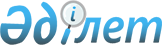 О бюджете Караобинского сельского округа на 2022 - 2024 годыРешение Актогайского районного маслихата Павлодарской области от 29 декабря 2021 года № 80/16.
      Сноска. Вводится в действие с 01.01.2022 в соответствии с пунктом 3 настоящего решения.
      В соответствии с пунктом 2 статьи 75 Бюджетного кодекса Республики Казахстан, подпунктом 1) пункта 1 статьи 6 Закона Республики Казахстан "О местном государственном управлении и самоуправлении в Республике Казахстан", Актогайский районный маслихат РЕШИЛ:
      1. Утвердить бюджет Караобинского сельского округа на 2022-2024 годы согласно приложениям 1, 2 и 3 соответственно, в том числе на 2022 год в следующих объемах:
      1) доходы – 63167 тысяч тенге, в том числе:
      налоговые поступления - 4373 тысяч тенге;
      поступления от продажи основного капитала - 0 тысяч тенге;
      поступления трансфертов - 58647 тысяч тенге;
      2) затраты – 63673 тысяч тенге;
      3) чистое бюджетное кредитование – 0;
      4) сальдо по операциям с финансовыми активами - 0;
      5) дефицит (профицит) бюджета - -506тысяч тенге;
      6) финансирование дефицита (использование профицита) бюджета - 506 тысяч тенге.
      Сноска. Пункт 1 - в редакции решения Актогайского районного маслихата Павлодарской области от 06.12.2022 № 137/29 (вводится в действие с 01.01.2022).


      2. Контроль за исполнением настоящего решения возложить на постоянную комиссию Актогайского районного маслихата по бюджетной политике и экономического развития региона.
      3. Настоящее решение вводится в действие с 1 января 2022 года. Бюджет Караобинского сельского округа на 2022 год (с изменениями)
      Сноска. Приложение 1 - в редакции решения Актогайского районного маслихата Павлодарской области от 06.12.2022 № 137/29 (вводится в действие с 01.01.2022). Бюджет Караобинского сельского округа на 2023 год Бюджет Караобинского сельского округа на 2024 год
					© 2012. РГП на ПХВ «Институт законодательства и правовой информации Республики Казахстан» Министерства юстиции Республики Казахстан
				
      Секретарь Актогайского районного маслихата 

Ж. Ташенев
Приложение 1
к решению Актогайского
районного маслихата
Павлодарской области
от 29 декабря 2021 года
№ 80/16
Категория
Категория
Категория
Сумма (тысяч тенге)
Класс
Класс
Сумма (тысяч тенге)
Подкласс
Подкласс
Сумма (тысяч тенге)
Наименование
Сумма (тысяч тенге)
1
2
3
4
5
1. Доходы
63167
1
Налоговые поступления
4373
01
Подоходный налог 
474
2
Индивидуальный подоходный налог 
474
04
Налоги на собственность
3728
1
Налоги на имущество
179
4
Налог на транспортные средства
3429
05
Внутренние налоги на товары, работы и услуги
171
3
Поступления за использование природных и других ресурсов
171
4
Поступления трансфертов
58647
02
Трансферты из вышестоящих органов государственного управления
58647
3
Трансферты из районного (города областного значения) бюджета
58647
Функциональная группа
Функциональная группа
Функциональная группа
Функциональная группа
Функциональная группа
Сумма (тысяч
тенге)
Функциональная подгруппа
Функциональная подгруппа
Функциональная подгруппа
Функциональная подгруппа
Сумма (тысяч
тенге)
Администратор бюджетных программ
Администратор бюджетных программ
Администратор бюджетных программ
Сумма (тысяч
тенге)
Программа
Программа
Сумма (тысяч
тенге)
 Наименование
Сумма (тысяч
тенге)
1
2
3
4
5
6
2. Затраты
63673
01
Государственные услуги общего характера
38555
1
Представительные, исполнительные и другие органы, выполняющие общие функции государственного управления
38555
124
Аппарат акима города районного значения, села, поселка, сельского округа
38555
001
Услуги по обеспечению деятельности акима города районного значения, села, поселка, сельского
округа
38171
022
Капитальные расходы государственного органа
384
06
Социальная помощь и социальное обеспечение 
388
2
Социальная помощь
388
124
Аппарат акима города районного значения, села, поселка, сельского округа
388
003
Оказание социальной помощи нуждающимся гражданам на дому
388
07
Жилищно-коммунальное-хозяйство
21560
3
Благоустройство населенных пунктов
21560
124
Аппарат акима города районного значения, села, поселка, сельского округа
21560
008
Освещение улиц в населенных пунктах
7500
009
Обеспечение санитарии населенных пунктов
1429
011
Благоустройство и озеленение населенных пунктов
12631
08
Культура, спорт, туризм и информационное пространство
186
1
Деятельность в области культуры
186
124
Аппарат акима города районного значения, села, поселка, сельского округа
186
006
Поддержка культурно-досуговой работы на местном уровне
186
12
Транспорт и коммуникаций 
2984
1
Автомобильный транспорт
2984
124
Аппарат акима города районного значения, села, поселка, сельского округа
2984
013
Обеспечение функционирования автомобильных дорог в городах районного значения, селах, поселках, сельских округах
2734
1
2
3
4
5
6
045
Капитальный и средний ремонт автомобильных дорог в городах районного значения, селах, поселках, сельских округах
250
3. Чистое бюджетное кредитование
0
4. Сальдо по операциям с финансовыми активами
0
5. Дефицит (профицит) бюджета
-506
6. Финансирование дефицита (использование профицита) бюджета
506
8
Движение остатков бюджетных средств
506
01
Остатки бюджетных средств
506
1
Свободные остатки бюджетных средств
506
01
Свободные остатки бюджетных средств
506Приложение 2
к решению Актогайского
районного маслихата
Павлодарской области
от 29 декабря 2021 года
№ 80/16
Категория
Категория
Категория
Сумма (тысяч тенге)
Класс
Класс
Класс
Класс
Подкласс
Подкласс
Наименование
1
2
3
4
5
1. Доходы
39859
1
Налоговые поступления
4389
01
Подоходный налог 
568
2
Индивидуальный подоходный налог 
568
04
Налоги на собственность
2892
1
Налоги на имущество
634
4
Налог на транспортные средства
2258
05
Внутренние налоги на товары, работы и услуги
929
3
Поступления за использование природных и других ресурсов
929
3
Поступления от продажи основного капитала
987
03
Продажа земли и нематериальных активов
987
1
Продажа земли
987
4
Поступления трансфертов
34483
02
Трансферты из вышестоящих органов государственного управления
34483
3
Трансферты из районного (города областного значения) бюджета
34483
Функциональная группа
Функциональная группа
Функциональная группа
Функциональная группа
Функциональная группа
Сумма (тысяч
тенге)
Функциональная подгруппа
Функциональная подгруппа
Функциональная подгруппа
Функциональная подгруппа
Сумма (тысяч
тенге)
Администратор бюджетных программ
Администратор бюджетных программ
Администратор бюджетных программ
Сумма (тысяч
тенге)
Программа
Программа
Сумма (тысяч
тенге)
 Наименование
Сумма (тысяч
тенге)
1
2
3
4
5
6
2. Затраты
39859
01
Государственные услуги общего характера
33803
1
Представительные, исполнительные и другие органы, выполняющие общие функции государственного управления
33803
124
Аппарат акима города районного значения, села, поселка, сельского округа
33803
001
Услуги по обеспечению деятельности акима города районного значения, села, поселка, сельского округа
33458
022
Капитальные расходы государственного органа
345
06
Социальная помощь и социальное обеспечение 
345
2
Социальная помощь
345
124
Аппарат акима города районного значения, села, поселка, сельского округа
345
003
Оказание социальной помощи нуждающимся гражданам на дому
345
07
Жилищно-коммунальное-хозяйство
6300
3
Благоустройство населенных пунктов
6300
124
Аппарат акима города районного значения, села, поселка, сельского округа
6300
008
Освещение улиц в населенных пунктах
3500
009
Обеспечение санитарии населенных пунктов
1600
011
Благоустройство и озеленение населенных пунктов
1200
08
Культура, спорт, туризм и информационное пространство
360
1
Деятельность в области культуры
360
124
Аппарат акима города районного значения, села, поселка, сельского округа
360
006
Поддержка культурно-досуговой работы на местном уровне
360
12
Транспорт и коммуникаций 
2051
1
Автомобильный транспорт
2051
124
Аппарат акима города районного значения, села, поселка, сельского округа
2051
013
Обеспечение функционирования автомобильных дорог в городах районного значения, селах, поселках, сельских округах
2051
3. Чистое бюджетное кредитование
0
4. Сальдо по операциям с финансовыми активами
0
1
2
3
4
5
6
5. Дефицит (профицит) бюджета
0
6. Финансирование дефицита (использование профицита) бюджета
0Приложение 3
к решению Актогайского
районного маслихата
Павлодарской области
от 29 декабря 2021 года
№ 80/16
Категория
Категория
Категория
Сумма (тысяч тенге)
Класс
Класс
Класс
Класс
Подкласс
Подкласс
Наименование
1
2
3
4
5
1. Доходы
41711
1
Налоговые поступления
4517
01
Подоходный налог 
568
2
Индивидуальный подоходный налог 
568
04
Налоги на собственность
3020
1
Налоги на имущество
634
4
Налог на транспортные средства
2386
05
Внутренние налоги на товары, работы и услуги
929
3
Поступления за использование природных и других ресурсов
929
3
Поступления от продажи основного капитала
987
03
Продажа земли и нематериальных активов
987
1
Продажа земли
987
4
Поступления трансфертов
36207
02
Трансферты из вышестоящих органов государственного управления
36207
3
Трансферты из районного (города областного значения) бюджета
36207
Функциональная группа
Функциональная группа
Функциональная группа
Функциональная группа
Функциональная группа
Сумма (тысяч
тенге)
Функциональная подгруппа
Функциональная подгруппа
Функциональная подгруппа
Функциональная подгруппа
Сумма (тысяч
тенге)
Администратор бюджетных программ
Администратор бюджетных программ
Администратор бюджетных программ
Сумма (тысяч
тенге)
Программа
Программа
Сумма (тысяч
тенге)
 Наименование
Сумма (тысяч
тенге)
1
2
3
4
5
6
2. Затраты
41711
01
Государственные услуги общего характера
31906
1
Представительные, исполнительные и другие органы, выполняющие общие функции государственного управления
31906
124
Аппарат акима города районного значения, села, поселка, сельского округа
31906
001
Услуги по обеспечению деятельности акима города районного значения, села, поселка, сельского округа
31561
022
Капитальные расходы государственного органа
345
06
Социальная помощь и социальное обеспечение 
345
2
Социальная помощь
345
124
Аппарат акима города районного значения, села, поселка, сельского округа
345
003
Оказание социальной помощи нуждающимся гражданам на дому
345
07
Жилищно-коммунальное-хозяйство
6300
3
Благоустройство населенных пунктов
6300
124
Аппарат акима города районного значения, села, поселка, сельского округа
6300
008
Освещение улиц в населенных пунктах
3500
009
Обеспечение санитарии населенных пунктов
1600
011
Благоустройство и озеленение населенных пунктов
1200
08
Культура, спорт, туризм и информационное пространство
360
1
Деятельность в области культуры
360
124
Аппарат акима города районного значения, села, поселка, сельского округа
360
006
Поддержка культурно-досуговой работы на местном уровне
360
12
Транспорт и коммуникаций 
2800
1
Автомобильный транспорт
2800
124
Аппарат акима города районного значения, села, поселка, сельского округа
2800
013
Обеспечение функционирования автомобильных дорог в городах районного значения, селах, поселках, сельских округах
2800
3. Чистое бюджетное кредитование
0
4. Сальдо по операциям с финансовыми активами
0
1
2
3
4
5
6
5. Дефицит (профицит) бюджета
0
6. Финансирование дефицита (использование профицита) бюджета
0